Приложение 2Технология                                                 Окружность – замкнутая плоская крива, которая                                состоит из всех множества точек, равноудаленных от заданной точки, эта точка называется центр окружности.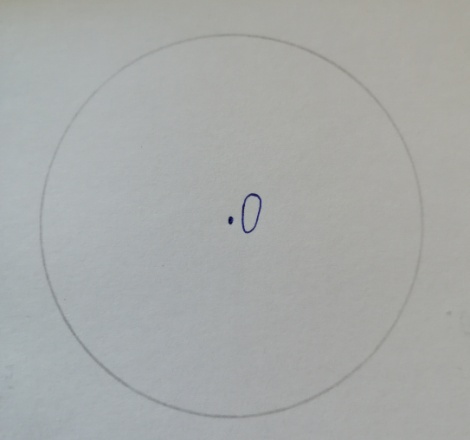                                                         Центр окружности – точка О – точка, которая находится на равном расстоянии от всех точек окружности.                                                 Радиус окружности – ОА и ОВ – отрезок, который соединяет центр окружности и любую ее точку. Радиусы одной окружности равны. ОА=ОВ.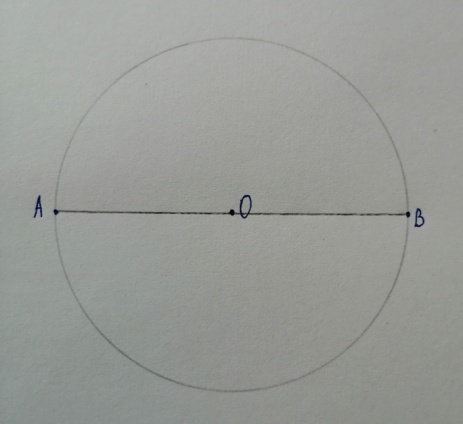                                                  Диаметр окружности – АВ -  отрезок, который соединяет две токи окружности и проходит через ее центр. Диаметр равен 2 радиусам. АВ= ОА+ОВ      